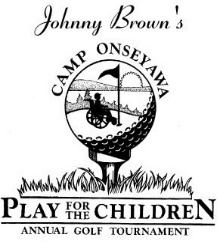 CAMP ONSEYAWA GOLF TOURNAMENTSaturday, June 10, 2023 at Silver Creek Golf Course in WaterlooSponsorship FormPresenting Sponsor: $1500Includes lunch, golf, cart and dinner for a foursome, Green Sponsor and Major Signage and RecognitionHole in One Sponsor: $1000 Includes lunch, golf, cart and dinner for a foursome, Green Sponsor and Special MentionEagle Sponsor: $600 Includes lunch, golf, cart and dinner for a foursome, and a Green SponsorBirdie Sponsor: $500 Includes lunch, golf, cart and dinner for a foursome, and a Hole SponsorGreen Sponsor: $250 Includes signage at a greenHole Sponsor: $150 Includes signage at a holeName (to be used on sign): _________________________________________________Address: ________________________________________________________________Contact email/phone: _____________________________________________________Please make your check payable to Rotary Camp Onseyawa Golf Tournament. MAIL CHECK AND FORM BY JUNE 2, 2023 to:  	Liz Becht 142 Ovid Street Seneca Falls, NY 13148 Rotary Camp ONSEYAWA is a 501(c)(3) organization. Thank you for your contribution!